PŘÍLOHY – PŘÍLOHA P1 (PŘIHLÁŠKA NA SOUTĚŽ)ODESLAT DO 22. 11. 2019!!! na e-mail: libor.pecenka@seznam.czPřihlášku je nutno vyplnit strojově!!!Soutěž TeamGym JuniorZávazná přihláška na soutěž	okresní kolo	krajské kolo	republikové fináleNázev klubu: .............................................................................................................……Adresa, PSČ: .......................................................................................................................Tel./Fax: ...................................…….............E-mail:..........................................................Jméno vedoucího: ………...................................................................................................Jméno kvalifikovaného rozhodčího:……….........................................................................Kategorie:	dívky	chlapci	mixStravování (počet):Ubytování (počet): - - - - - - - - - - - - - - - - - - - - - - - - - - - - - - - - - - - - - - - - - - - - - - - - - - - - - - - - - - - - - - - 	Razítko a podpis příslušné			registrační číslo klubu AŠSK ČR	rady AŠSK ČR	  Čestné prohlášení zúčastněné školy, že:(nehodící se škrtněte)	                      JE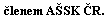                                           NENÍ